Этапы развития сюжетно-ролевой игры детей дошкольного возрастаВ наиболее простые ролевые игры начинают играть практически все дети. А дальше всё зависит от родителей и других взрослых: если они много играют с малышом, его игры постепенно становятся всё более сложными и интересными.Если же взрослые (или старшие дети) мало играют с ребёнком, развитие его игровой деятельности обычно останавливается на одной из ранних стадий. А соответственно, тормозится и развитие его внутреннего мира.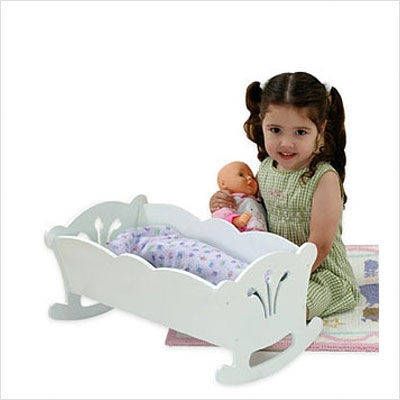 Давайте рассмотрим основные этапы - или уровни - развития ролевой игры.Первый этап: игры в отдельные действия взрослыхСюда относятся игры типа "укачивание малыша", "накладывание еды в тарелку", "вождение машины" и им подобные.Ребёнокподражаетувиденномудействивзрослогононльным малышом или машиной, а с их игровыми заместителями.Второй этап: простые ролевые игры"Дочки-матери", "посещение врача", "приход гостей", "покупка продуктов в магазине" - разыгрывание этих и им подобных повседневных ситуаций относится к уровню простых ролевых игр.Здесь уже есть полноценная игровая ситуация и принятие на себя роли взрослых: в игре ребёнок становится то мамой, то папой, то врачом, то водителем автобуса... На этой стадии малыш полностью отождествляет себя в игре с ролью и стремится точно воспроизвести те действия, которые он видел в жизни или на экране. Этого же он требует и от партнёра по игре, в противном случае ребёнок начинает возмущаться: "ты неправильно играешь!".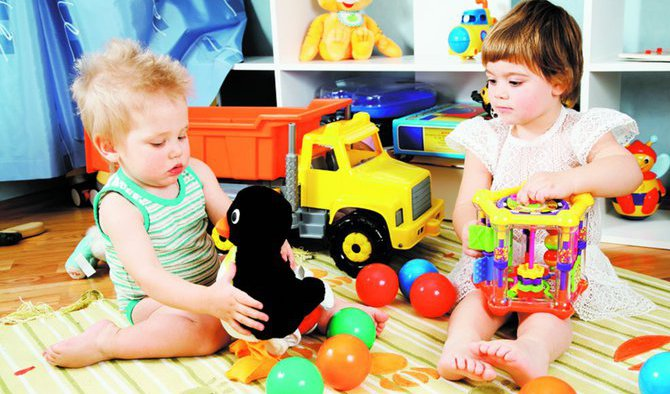 Третий этап: сюжетно-ролевые игрыСюжет игры - это связная последовательность игровых ситуаций. От игр предыдущего этапа сюжетно-ролевые игры отличаются тем, что одна игровая ситуация плавно перетекает в другую, связанную с ней по смыслу. Например, игра в "поездку на дачу" может протекать так: сначала все вместе "едут на дачу" на "машине" или на "электричке", затем "папа" копает или поливает грядки, "мама" готовит "еду", а "дети" ловят "кузнечиков", потом все вместе "идут в лес" за ягодами или за грибами и так далее.Сюжетно-ролевые игры помогают ребёнку успешно "переваривать" любые события, которые сильно потрясли или задели его, - радостные или страшные, печальные или обидные. В игре малыш может много раз переживать новогодний праздник или посещение цирка - до тех пор пока эмоционально не "насытится" этим опытом. Точно так же он может многократно проживать те чувства, которые вызывает у него любимый мультик или книжка.Четвёртый этап: творческие сюжетные игрыОт игр предыдущего этапа творческие сюжетные игры отличаются тем, что ребёнок начинает сам придумывать сюжеты игр и видоизменять их по ходу действий, а не воспроизводит заранее известный сюжет, взятый из жизни, книжки или фильма. Благодаря этому мир человеческой жизни предстаёт перед ним как огромное пространство возможностей.Сюжеты этих игр могут быть навеяны прочитанными книгами, какими-то яркими событиями или повседневными впечатлениями, но ребёнок свободно обращается с ними, примеривает сюжет на себя, меняет ход и исход событий, моделирует разные варианты возможного хода событий, в том числе - и заведомо невозможные в реальной жизни и даже абсурдные. Сюжет в этих играх может развиваться по-разному, и если дети играют вдвоём или втроём, важной частью игры становится "договаривание" о том, как будут развиваться события.Творческие сюжетные игры развивают у ребёнка воображение и способность проигрывать в уме разные варианты развития событий, способность понимать других людей и мотивы их поведения, умение гибко менять своё поведение при изменении ситуации.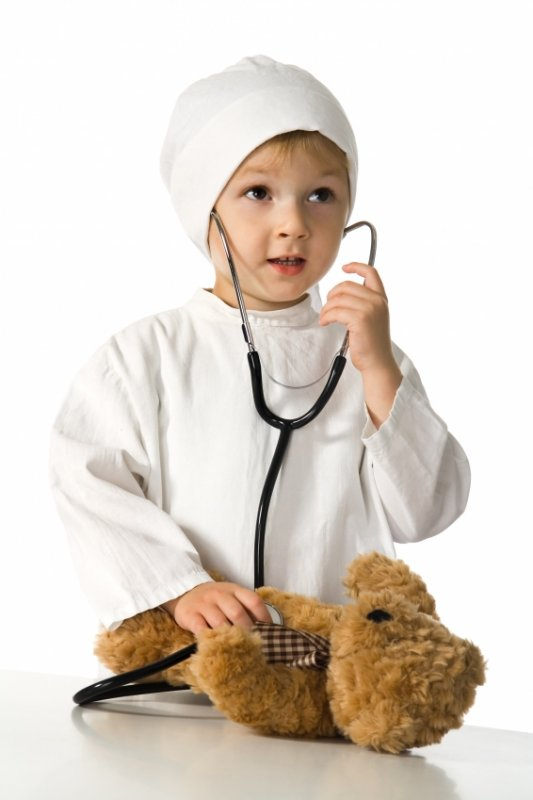  Далеко не все дети достигают этого уровня развития игровой деятельности. Те, кто его достиг - будь то до школы или уже в школьные годы, - имеют больше шансов стать самостоятельными развивающимися личностями, умеющими решать жизненные проблемы, а не плыть по течению.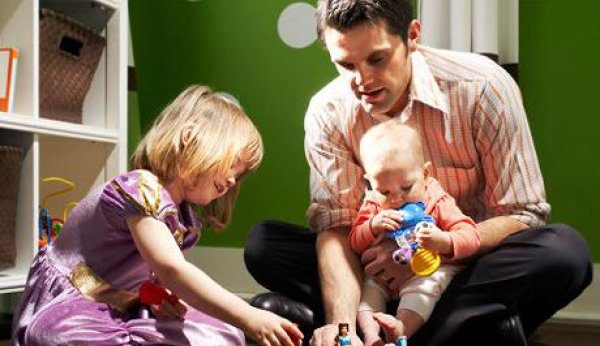 Развитие сюжетно-ролевых игр не останавливается с концом дошкольного возраста. Расцвет творческих сюжетных игр обычно приходится на 7-10 лет, когда дети, если им есть с кем играть и у них есть на это время, могут придумывать и разыгрывать целые приключенческие повести. Если ребёнку играть не с кем, то игра может переходить во внутренний план, т.е. превращаться в мечты и свободное фантазирование. В последующие годы творческие сюжетные игры могут перерастать в придумывание всевозможных историй, увлечение театром, изобразительным искусством и другими творческими видами деятельности, а также в содержательное и эмоционально-личностное общение со взрослыми и сверстниками.